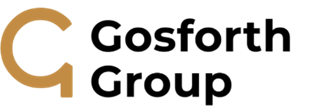 Job title:				 Health and Safety Manager A5079Employer:				Gosforth Federated Academies LimitedLocation:	The post holder will be expected to work across all of the Multi-Academy Trust (MAT) sites but will be based at Jesmond Park Academy in the first instance. Grade/Salary:			N9  £39,571 - £42,614Job evaluation:			585 points	Hours:					37 hours per week Responsible to:	MAT Director of Estates and Facilities ManagementResponsible for:			All H&S activities Main purpose of the jobThe Health and Safety Manager will be responsible for the planning, establishing, implementing, and maintaining of a variety of health, safety and welfare programs to assure the highest possible degree of safety for staff, students and visitors, and ensuring all MAT sites comply with legal and regulatory standards; that policies and procedures are robust, forward looking environmentally; and that academies are safe places of learning.   The post will require regular liaison with a range of key stakeholders, including Trustees, Senior Post Holders, MAT Director of Estates and Facilities Management, Site Facilities Managers, Curriculum leads, local authorities (LA) and contractors. Main tasks and key responsibilitiesActing as the MAT Competent Person, lead and manage the Health and Safety function across the Multi Academy Trust (MAT) working closely with MAT Director of Estates and Facilities Management and Site Facilities Managers in ensuring that sites and facilities provide a safe, effective and high quality educational environmentsProvide expert advice, guidance and support to both the MAT Director of Estates and Facilities Management and Site Facilities Managers on Estates–related health, safety and environmental issuesDevelop and champion a culture of safety, including the further development of Health and Safety Committee’s and reporting processes across all MAT sitesProvide information, advice and guidance relating to H&S across all MAT sitesDevelop, integrate and manage a Health and Safety Management System appropriate to the Trust activities Carrying out safety audit inspections, routine fire inspections, safety tours, including collating evidence as necessaryCarrying out accident/incident investigations from first notification including RIDDOR or onward reporting where requiredAssisting and advising in the completion of relevant risk assessments and safe systems of workIn conjunction with the Human Resources team, carry out new starter H&S inductions as requiredIn conjunction with the Human Resources team, assist in the arranging of mandatory training and health surveillance amongst staffCarrying out personal Risk Assessments in conjunction with the Human Resources team as requestedCarrying out DSE/Workstation Assessments with all PC users as requested Carrying out Personal Emergency Evacuation Plans (PEEPs) assessments as requestedCarry out toolbox talks (refresher training, revised risk assessments, SSOW) as requested Investigating and resolving H&S concerns in the work environmentEnsuring compliance with legislation and making sure that an employer is not being negligent with regards to the safety of its staff, students and site users Acting as the Duty Holder, lead on the control of all Asbestos related activity including ownership of the Master Asbestos RegisterActing as the Duty Holder, lead and provide advice to Site Facilities Managers on all Legionella prevention activities Provide H&S advice during planning and execution of Capital ProjectsAudit and review Contractor RAMS and ensure compliance with MAT Policies and H&S lawOwnership, development and maintenance of the H&S database and documents.Play an active role in any internal meetings to drive a positive health and safety culture. Be available for and assist with any MAT Open days and events, as requested.Lead with any precautionary control measures in relation to both COVID-19 or other notifiable occurrences. Assist in the preparation of Health and Safety Reports for Trustees and governing bodies, and for insurance purposes as requiredAdditional informationUndertake any other reasonable duties as directed by the Chief Executive Officer or as required by the TrustFull driving licence and access to own vehicle (mileage-based expenses will be paid)Promote the Trust’s ethos and values to ‘Create your future’ and encourage high expectations and standards in estates and facilities management Assessed by:Assessed by:Essential/DesirableApplication FormInterview/TaskEDUCATION AND QUALIFICATIONSEDUCATION AND QUALIFICATIONSEDUCATION AND QUALIFICATIONSEDUCATION AND QUALIFICATIONSNEBOSH General qualification (or IOSH equivalent)ENEBOSH Diploma/NVQ 6 DiplomaDNEBOSH Fire/Environmental/ConstructionDMembership of the Institute of Occupational Safety and Health (IOSH)ECMI/ILM Management qualifications DEvidence of Continuing Professional Development (CPD)EKNOWLEDGE AND EXPERIENCEKNOWLEDGE AND EXPERIENCEKNOWLEDGE AND EXPERIENCEKNOWLEDGE AND EXPERIENCEComprehensive H, S & E experience including FM-related health and safetyEIn-depth knowledge and understanding of current H&S legislation and statutory requirements regarding building services, Asbestos, Legionella, etc.  EWorking knowledge of Construction contractor RAMS and SSOWEExperience of procuring H&S resources and working to defined budgetsEExperience of managing or leading the H&S function in a Multi-Academy Trust or other educational settingDExperience of monitoring, recording and managing staff H&S complianceEABILITIES AND SKILLSABILITIES AND SKILLSABILITIES AND SKILLSABILITIES AND SKILLSExcellent written, verbal and inter-personal communication skillsEDemonstrable ability to assess H&S risk and prioritise response across multi-sites as requiredEAbility to effectively manage time and workload to meet tight deadlines, and to be proficient in managing multiple activities simultaneously  ECapable of taking responsibility and working on own initiativeESkilled in evaluating performance of others, using negotiating skills to find effective solutions EStrong ICT skills with experience and capacity to operate new systems and software when requiredEWorking knowledge of MS Office suite of applicationsEConfidence and ability to brief Trust Board or Senior Leadership Teams on H&S topicsEFull driving licence and access to own vehicleEPERSONAL QUALITIES AND ATTRIBUTESPERSONAL QUALITIES AND ATTRIBUTESPERSONAL QUALITIES AND ATTRIBUTESPERSONAL QUALITIES AND ATTRIBUTESDemonstrates honesty, integrity, self-discipline and moral courage ECommitment to the Trust’s policies regarding Safeguarding, Equality and Diversity and Health and SafetyEMentally agile to reflect the changing face of Education and Academy regulations  E